Тема: "Сестринский уход при заболеваниях костно-мышечной системы и соединительной ткани (ревматоидный артрит, деформирующий остеоартроз)".Ревматоидный артрит - системное воспалительное заболевание соединительной ткани, характеризуется прогрессирующим полиартиритом, деформациями и анкилозом суставов. Это заболевание относится к группе коллагенозов, при этом поражаются преимущественно суставы (коленные, голеностопные, локтевые, лучезапястные межфаланговые), суставная капсула и суставные хрящи утолщаются, в связи с чем нарушается функция сустава (подвижность).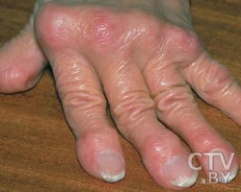 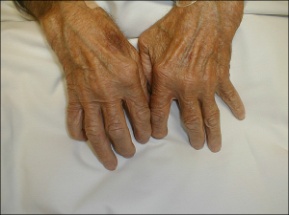 Э т и о л о г и я.Важное значение в развитии данного заболевания имеют:Наследственностьнарушения иммунокомпетентной системыинфекционные агенты: ретровирусы, вирусы краснухи, герпеса, микоплазма, цитомегаловирус и др.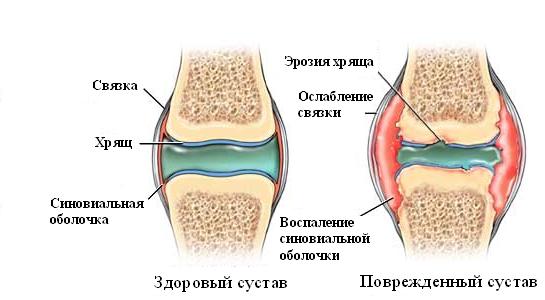 Т е ч е н и е.волнообразноечасто рецидивирующее К л и н и ч е с к а я  к а р т и н а. начинается постепенно или остро (реже) характерно множественное поражение мелких и средних суставов конечностейсуставы деформируются, их функции нарушаются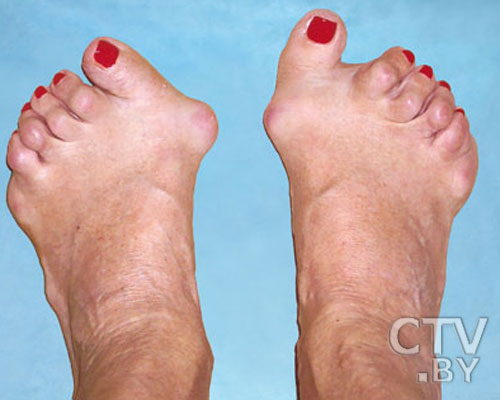 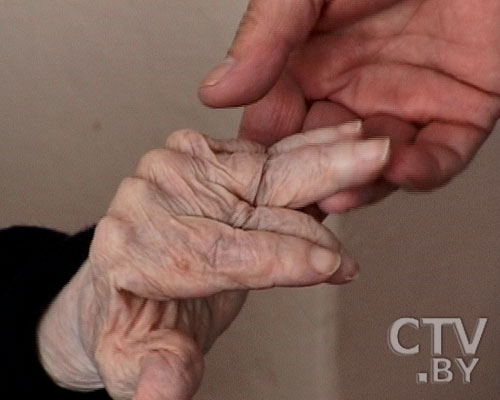 постепенно поражается все большее число суставовболь в пораженных суставах при движении температура тела повышаетсяразвиваются слабость, потливость припухлость суставовобъем движений в них ограниченв дальнейшем наступает полная неподвижность (анкилоз)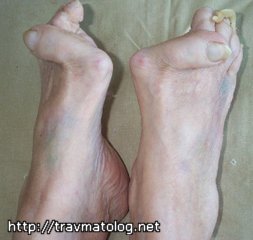 Поражение суставов кисти приводит к отклонению пальцев в сторону локтевой кости. Такая форма кисти напоминает «плавник моржа» (ульнарная девиация), затем развивается деформация пальцев кисти по типу «шеи лебедя».На стопе деформации 2-го, 3-го, 4-го пальца вызывают молоткообразный вид с подвывихами в плюсне-фаланговых суставах («симптом бутоньерки»). При деформации пальца бутоньеркой сухожилия в верхней части пальца разрывается или растягивается. Это создает разрыв, который напоминает петлицу (или бутоньерку на французском языке). Сустав изгибает палец назад. Сухожилия на верхней части пальца плоские и тонкие. Они сильно склонны к травмам. Если деформируется большой палец, это влияет на пястно-фаланговые суставы.С течением времени в клинической картине появляются признаки системности:поражаются мышцы (атрофия мышц кисти, предплечья, бедра, ягодиц) кожа (подкожные кровоизлияния, некрозы)желудочно-кишечный тракт (хронический гастрит, колит, энтерит) печень, легкие и плевра (плевриты)сердце (перикардит, миокардит, эндокардит)почкинервная системаЗаболевание приобретает хроническое течение с частыми обострениями и прогрессирующим ухудшением (почти полное нарушение подвижности суставов).Д и а г н о с т и к а. ОАК - признаки анемии, лейкоцитоз, увеличение СОЭБАК -  диспротеинемия, увеличение крличества фибриногенаИИ (иммунологическое исследование) -  наличие ревматоидного фактора, снижение количества Т-лимфоцитов, обнаруживаются ЦИК (циркулирующие иммунные комплексы)Рентгенография суставов - эпифизарный остеопороз, сужение суставной щели, краевые эрозииРадиоизотоnное исследование с технециемИсследование синовиальной жидкости (ревматоидный фактор)Биопсия синовиальной оболочкиИсход:  утрата трудоспособности и инвалидизация.Принципы лечения: лечение должно быть комплексным1. Базисные средства:аминоколиновые препараты: делагил, планквенил (назначают длительно, годами)цитостатики: азотиаприн, метатрексат, винкристин (побочные действия – лейкопения, тромбоцитопения, анемия)кортикостероиды: преднизолон, метипред (прием после еды)соли золота: кризанол, тауредоннестероидные противовоспалительные препараты: диклофенак, кетанол, вольтарен (после еды)сосудистые препараты: пентоксифиллин, трентал3. Дополнительные методы:лечебная физкультура, массажэкстракорпоральные методы лечения: гемосорбция, плазмоферез4. Хирургическое лечение: протезирование 5. Санаторно-курортное лечение: Старая Русса, Хилово, Сестрорецкий курорт, Кисловодск.Нарушение удовлетворения потребностей:Поддерживать температуру телаБыть чистымДвигаться Одеваться,  раздеватьсяРаботатьПроблемы:боль в суставах по утрам и при движениискованность движений в суставах по утрамнарушение способности самообслуживанияозноб или  чувство жара (повышение температуры тела)Сестринский уход:Рекомендации  по диете: пища богатая белками.При обострении:   обеспечить  оптимальное для поражённых суставов положение в постели: систематическое чередование сгибания и разгибания поражённых суставов в течение суток.  Для максимального разгибания коленных суставов -  использование мешочков с песком.  Рекомендации по использованию ортопедического матраца (нельзя спать на мягкой или очень твёрдой поверхности кровати) и ношению ортопедической обувиОценить способности пациента  к самообслуживанию. Обучить пациента и его родственников по использованию различных приспособлений по самообслуживанию и уходу за ним (трость, ходунки, костыли, держатели ложек, ручек, зубных щёток и т.д.).Обучить пациента правилам  наложения компресса с димексидом на поражённые  суставыКонтроль температуры тела АД, частоты пульса, Контроль своевременного выполнения  лечебных упражнений. Контроль за своевременным и правильным приемом препаратов, назначенных врачом.Деформирующий остеоартроз – хроническое прогрессирующее не воспалительное заболевание суставов, характеризующееся поражением суставного хряща, которое становится малоустойчивым к обычным физическим нагрузкам, что приводит к его истончению и разрушению. 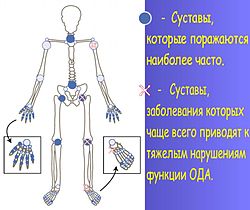 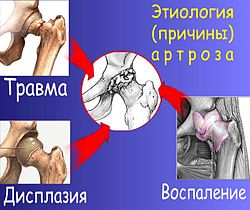 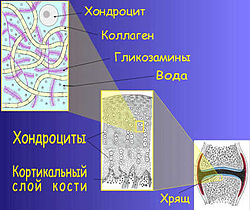 Факторы риска: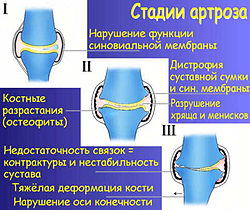 наследственность, избыточный вес травмы, спортивные перегрузкипрофессиональные нагрузки, возраст старше 50 летИзменения в суставах:  при ДОА хрящ делается «сухим», теряет свою упругость, на его поверхности появляются микротрещины, хрящ истончается и разрушается. На суставной поверхности кости появляются выросты – «остеофиты». В суставе развивается реактивное воспаление, поражаются связки и сухожилия (периартрит). 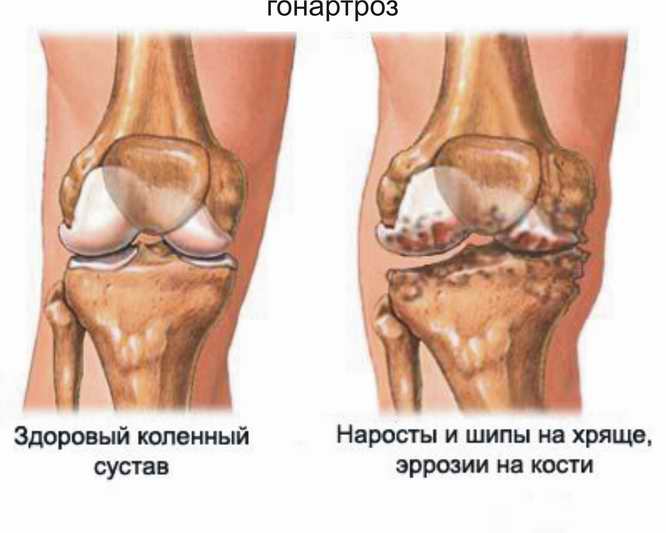 Жалобы:боль в суставах при физических нагрузках«заклинивание» сустава, хруст, отечность в суставахограничение движения, деформация суставовПринципы лечения:Хондропротекторы - активизируют восстановительные процессы в хряще: структум (хондроитин сульфат), дона, терафлекс и др. Препараты   действуют медленно. Поэтому их  необходимо применять длительно и регулярно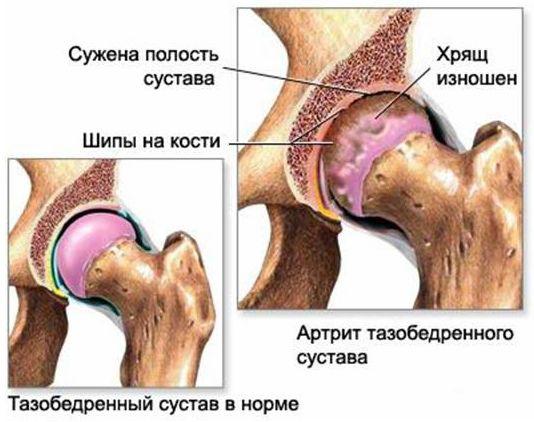 Нестероидные, противовоспалительные препараты (НПВП) назначают  с целью уменьшения боли   НПВП  выпускаются в ампулах, таблетках, свечах,  мазевых и гелиевых формах: диклофенак, ортофен, вольтарен, индометацин, мовалис, кетонол,  кетанов и др. НПВП принимать обязательно после еды.Осложнения при применении НПВП:язва желудка, желудочные кровотечениятошнота, рвотабронхоспазмзадержка натрия и отекиповышение АД, поражение печени и почекразрушение суставного хрящаХорошим обезболивающим действием обладают компрессы с димексидом на пораженные суставы (на 30-40 минут). При наличии реактивного воспаления внутрь сустава вводят гормональные препараты (кеналог, дипрослон).Для улучшения функции сустава при уменьшении болевого синдрома в комплексное лечение включают: ЛФК, физиотерапию, массаж, водолечение, грязи.Контрольные вопросы: Дайте определение ревматоидного артрита.Какие основные симптомы болезни?Назовите основные принципы лечения и ухода при ревматоидном артрите.Перечислите основные группы лекарственных средств, применямых при лечении ревматоидного артрита.Дайте определение деформирующему остеоартрозу.Какие факторы способствуют развитию деформирующего остеоартроза?Назовите основные симптомы деформирующего остеоартроза.Назовите основные принципы лечения и ухода при деформирующем остеоартрозе.